«МАСЛЕНИЦА - 2020 в Кочерикова !»Весело и задорно прошло 1 марта народное гуляние масленицы в Кочерикова!Совместно с творческим коллективом и руководителями Клуба, а так же при огромной поддержки и помощи администрации городского поселения ТМО   организовали настоящий праздник не только для местных жителей,  но приезжий гостей из соседних сёл и посёлков!Впервые оказали помощь при  организации праздника группа волонтёров Кочерикова «Будущее за нами!»: совместными усилиями была изготовлена чучело масленицы, оказана помощь в угощении односельчан чаем и блинами, в проведении торговли выпечкой. 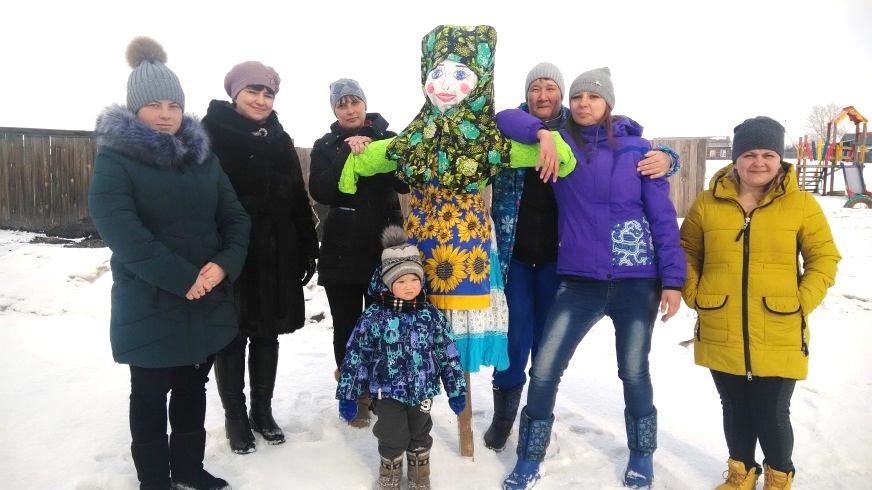 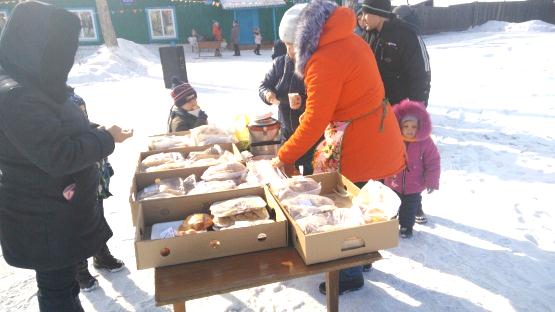 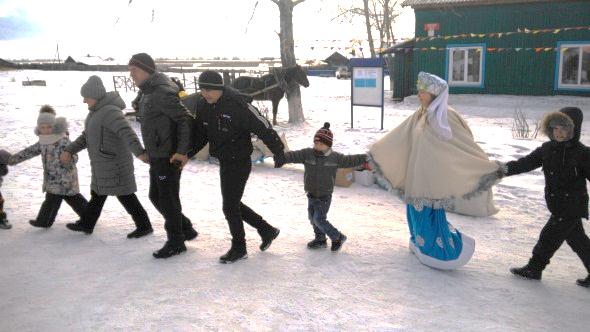 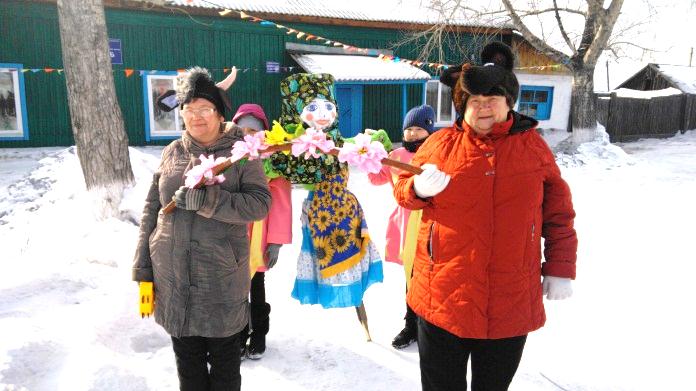 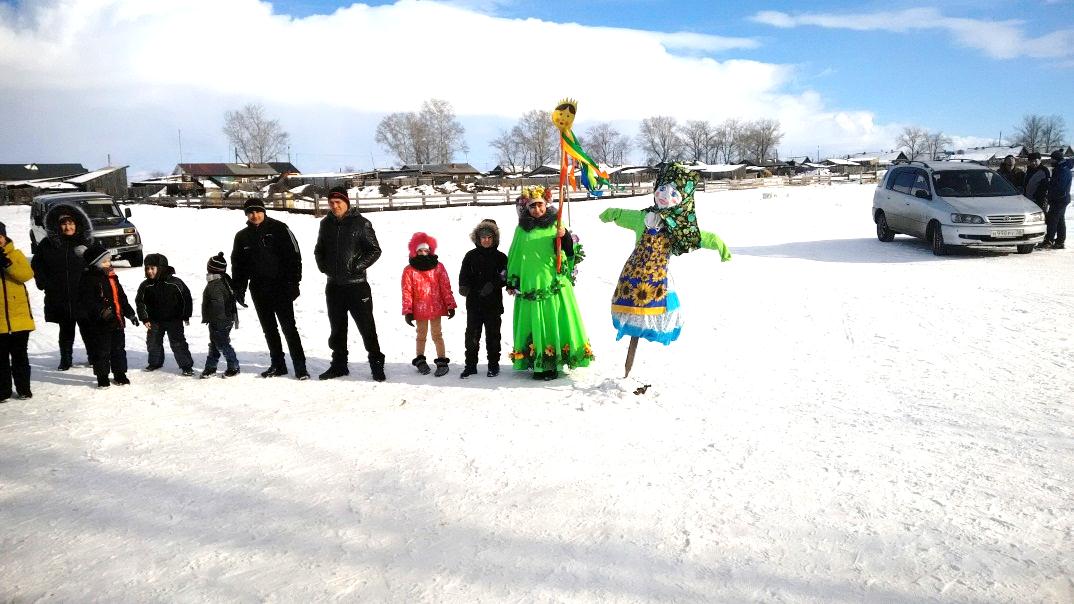 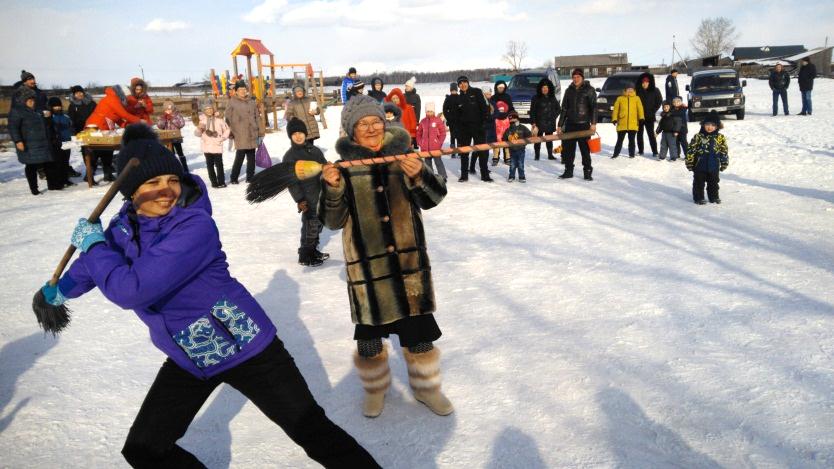 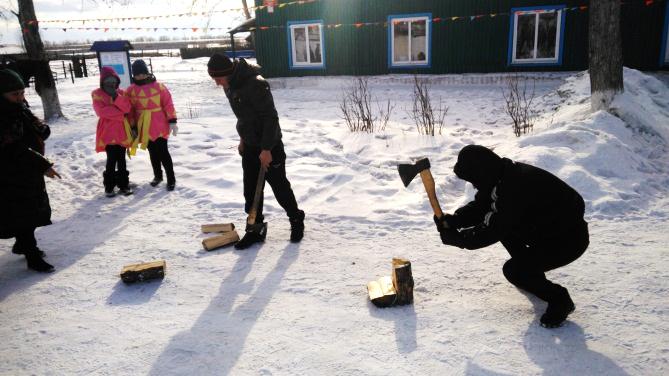 Е. Пиндичук Специалист Клуба д. Кочерикова 